Templates FOR AOC USETemplate #1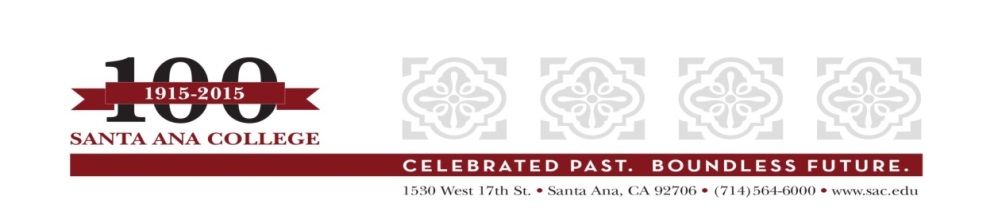 Accreditation Oversight CommitteeMidterm Report October 15, 2017Recommendations To-Do ListAppendix BUpdates for Midterm Report October 2017As of October 12, 2015, to enhance communication, the Classified Staff has been included at the Board of Trustees meetings to give informational reports.At SAC through Student Success and Equity, a new student portal has been developed. Students will be advised of courses they need to take, There is now a dedicated person (Teresa Cota-Mercado) to the Marketing PlanSara will request of the state that the BSI, Equity and SSSP reports be integrated into one report with color coding of activities and goals. This will demonstrate integrated planning. The Strategic Plan and mission will also be addressed.New webpage for baccalaureate degree  http://www.sac.edu/AcademicAffairs/IEA_Office/Pages/Baccalaureate-Degree-Occupational-Studies.aspx Following Timeline for Key Planning and Assessment Activities—EMP 2015-16 academic year—waited for VPAA to come on board.New prog review templates for AA used 2015-16RSCCD SP reviewed at BOT Feb 22, 2016Hired new Dir ResearchRSCCD Governance Summit December 9, 2015TracDat UpdateProfessional Development Update  http://www.sac.edu/facultystaff/professional-development/Pages/default.aspx Convocation     Equity Update—Research UpdateBaccalaureate degree Occupational Studies; Sub Change approved May 7, 2015; revised approval Jan 2016 http://www.sac.edu/Accreditation/2014SelfEval/ACCJC%20Reports%20%20Correspondence/Santa%20Ana%20College%20SubChg%20Action%20Letter%201_29_16.pdf New ADTs: Biology; Film/TVCollege Council Retreat 01-13-16ALO presentation to Planning and Budget Committee Feb 2, 2016; Student Success and Equity Committee April 14, 2016; Facilities Committee March 15, 2016College Council Planning Retreat April 18,  2016BOT Planning Session 02-22-16Follow-Up Report accepted by ACCJC http://www.sac.edu/Accreditation/2014SelfEval/ACCJC%20Reports%20%20Correspondence/ACCJC%20Letter%20to%20Santa_Ana_College_2_5_2016%20(002).pdf The Hispanic Outlook in Higher Education: Top 25 Colleges for Hispanic—SAC #10Spring Flex week Quadrennial Reports Comm Studies; English; EMLShttp://www.sac.edu/Program_Review/FPA/CMST/Annual%20Planning%20Portfolio%20and%20Quadrennial%2019QT%20Cap/CMST%20Quadrennial%20Capstone%20Report%202015-2016%20FINAL%2010_14_15.pdf http://www.sac.edu/Program_Review/HSS/English/Annual%20Planning%20Portfolio%20and%20Quadrennial%2019QT%20Cap/English%20Department's%20Quadrennial%20Capstone%20Report%20(February%202016).pdf http://www.sac.edu/Program_Review/HSS/ESL/Annual%20Planning%20Portfolio%20and%20Quadrennial%2019QT%20Cap/Quadrennial%20Capstone%20Report%20EMLS%202015--2016%20version%202.pdf New Faculty Institute presentation on accreditation 02-19-16Facilities Committee presentation on Accreditation 03-15-16Student Success Committee presentation on Accreditation 04-14-16RSCCD Governance Summit Last College Council Meeting: Governance End-of-Year ReportsTLC End-of Year Reporthttp://www.sac.edu/committees/TLC/Documents/TLC%20End-of-Year%20Report%20May%2019,%202016.pdf 10-14-15; 02-10-16; 02-25-16; 03-01-16; 04-12-16; 05-11-16; 06-08-16; 06-27-16AOC Template #2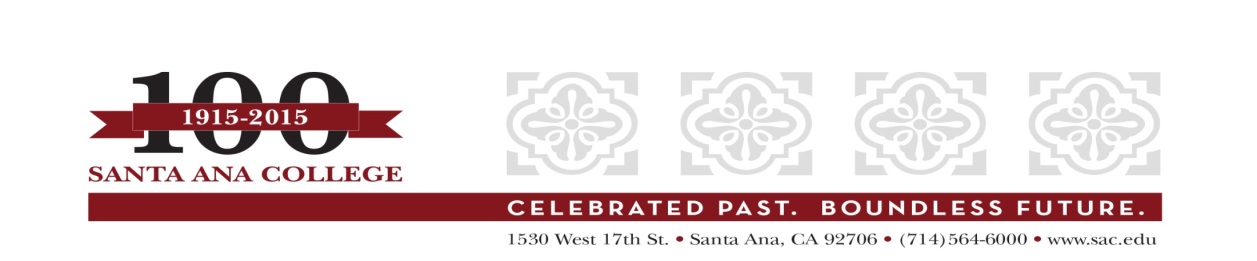 Midterm Report TemplateOctober 2017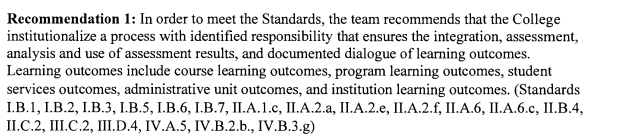 I.B. Improving Institutional EffectivenessI.B.1 The institution maintains an ongoing, collegial, self-reflective dialogue about the continuous improvement of student learning and institutional processes.I.B.2 The institution sets goals to improve its effectiveness consistent with its stated purposes. The institution articulates its goals and states the objectives derived from them in measurable terms so that the degree to which they are achieved can be determined and widely discussed. The institutional members understand these goals and work collaboratively toward their achievement.I.B.3 The institution assesses progress toward achieving its stated goals and makes decision regarding the improvement of institutional effectiveness in an ongoing and systematic cycle of evaluation, integrated planning, resource allocation, implementation, and re-evaluation. Evaluation is based on analyses of both quantitative and qualitative data.I.B.5 The institution uses documented assessment results to communicate matters of quality assurance to appropriate constituencies.I.B.6 The institution assures the effectiveness of its ongoing planning and resources allocation process by systematically reviewing and modifying, as appropriate, all parts of the cycle, including institutional and other research efforts.I.B.7 The institution assesses its evaluation mechanisms through a systematic review of their effectiveness in improving instructional programs, student support services, and library and other learning support services.II.A Instructional ProgramsII.A.1.c The Institution identifies student learning outcomes for courses, programs, certificates, and degrees; assesses student achievement of those outcomes; and uses assessment results to make improvements.II.A.2.a The institution uses established procedures to design, identify learning outcomes for, approve, administer, deliver, and evaluate courses and programs. The institution recognizes the central role of its faculty for establishing quality and improving instructional courses and programs.II.A.2.e The institution evaluates all courses and programs through an ongoing systematic review of their relevance, appropriateness, achievement of learning outcomes, currency, and future needs and plans.II.A.2.f The institution engages in ongoing, systematic evaluation and integrated planning to assure currency and measure achievement of its stated student learning outcomes for courses, certificates, programs including general and vocational education, and degrees. The institution systematically strives to improve those outcomes and makes the results available to appropriate constituencies.II.A.6 The institution assures that students and prospective students receive clear and accurate information about educational courses and programs and transfer policies. The institution describes its degrees and certificates in terms of their purpose, content, course requirements, and expected student learning outcomes. In every class section students receive a course syllabus that specifies learning objectives consistent with those in the institution’s officially approved course outline.II.A.6.c The institution represents itself clearly, accurately, and consistently to prospective and current students, the public, and its personnel through its catalogs, statements, and publications, including those presented in electronic formats. It regularly reviews institutional policies, procedures, and publications to assure integrity in all representations about its mission, programs and services.II.B Student Support ServicesII.B.4 The institution evaluates student support services to assure their adequacy in meeting identified student needs. Evaluation of these services provides evidence that they contribute to the achievement of student learning outcomes. The institution uses the results of these evaluations as the basis for improvement.II.C. Library and Learning Support ServicesII.C.2 The institution evaluates library and other learning support services to assure their adequacy in meeting identified student needs. Evaluation of these services provides evidence that they contribute to the achievement of student learning outcomes. The institution uses the results of these evaluations as the basis for improvement.III.C. Technology ResourcesIII.C.2 Technology planning is integrated with institutional planning. The institution systematically assesses the effective use of technology resources and uses the results of evaluation as the basis for improvement.III.D. Financial ResourcesIII.D.4 Financial resource planning is integrated with institutional planning. The institution systematically assesses the effective use of financial resources and uses the results of the evaluation as the basis for improvement of the institution.IV.A. Decision-Making Roles and ProcessesIV.A.5 The role of leadership and the institutions governance and decision-making structures and processes are regularly evaluated to assure their integrity and effectiveness. The institution widely communicates the results of these evaluations and uses them as the basis for improvement.IV.B. Board and Administrative OrganizationIV.B.2.b The president guides institutional improvement of the teaching and learning environment by the following:Establishing a collegial process that sets values, goals, and priorities;Ensuring that evaluation and planning rely on high quality research and analysis on external and internal conditions;Ensuring that educational planning is integrated with resource planning and distribution to achieve student learning outcomes; andEstablishing procedures to evaluate overall institutional planning and implementation efforts.IV.B.3.g the district regularly evaluates district role delineation and governance and decision-making structures and processes to assure their integrity and effectiveness in assisting the colleges in meeting educational goals. The district widely communicates the results of these evaluations and uses them as the basis for improvement.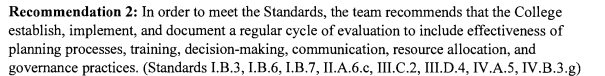 *=Repeated from Recommendation 1I.B. Improving Institutional EffectivenessI.B.3 The institution assesses progress toward achieving its stated goals and makes decision regarding the improvement of institutional effectiveness in an ongoing and systematic cycle of evaluation, integrated planning, resource allocation, implementation, and re-evaluation. Evaluation is based on analyses of both quantitative and qualitative data.I.B.6 The institution assures the effectiveness of its ongoing planning and resources allocation process by systematically reviewing and modifying, as appropriate, all parts of the cycle, including institutional and other research efforts.I.B.7 The institution assesses its evaluation mechanisms through a systematic review of their effectiveness in improving instructional programs, student support services, and library and other learning support services.II.A. Instructional ProgramsII.A.6.c The institution represents itself clearly, accurately, and consistently to prospective and current students, the public, and its personnel through its catalogs, statements, and publications, including those presented in electronic formats. It regularly reviews institutional policies, procedures, and publications to assure integrity in all representations about its mission, programs and services.III.C. Technology ResourcesIII.C.2 Technology planning is integrated with institutional planning. The institution systematically assesses the effective use of technology resources and uses the results of evaluation as the basis for improvement.III.D. Financial ResourcesIII.D.4 Financial resource planning is integrated with institutional planning. The institution systematically assesses the effective use of financial resources and uses the results of the evaluation as the basis for improvement of the institution.IV.A. Decision-Making Roles and ProcessesIV.A.5 The role of leadership and the institutions governance and decision-making structures and processes are regularly evaluated to assure their integrity and effectiveness. The institution widely communicates the results of these evaluations and uses them as the basis for improvement.IV.B.3.g the district regularly evaluates district role delineation and governance and decision-making structures and processes to assure their integrity and effectiveness in assisting the colleges in meeting educational goals. The district widely communicates the results of these evaluations and uses them as the basis for improvement.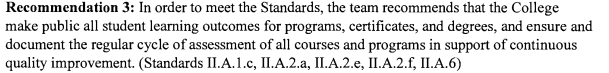 *=Repeated from Recommendation 1.II.A Instructional ProgramsII.A.1.c The Institution identifies student learning outcomes for courses, programs, certificates, and degrees; assesses student achievement of those outcomes; and uses assessment results to make improvements.II.A.2.a The institution uses established procedures to design, identify learning outcomes for, approve, administer, deliver, and evaluate courses and programs. The institution recognizes the central role of its faculty for establishing quality and improving instructional courses and programs.II.A.2.e The institution evaluates all courses and programs through an ongoing systematic review of their relevance, appropriateness, achievement of learning outcomes, currency, and future needs and plans.II.A.2.f The institution engages in ongoing, systematic evaluation and integrated planning to assure currency and measure achievement of its stated student learning outcomes for courses, certificates, programs including general and vocational education, and degrees. The institution systematically strives to improve those outcomes and makes the results available to appropriate constituencies.II.A.6 The institution assures that students and prospective students receive clear and accurate information about educational courses and programs and transfer policies. The institution describes its degrees and certificates in terms of their purpose, content, course requirements, and expected student learning outcomes. In every class section students receive a course syllabus that specifies learning objectives consistent with those in the institution’s officially approved course outline.Recommendation 4: In order to increase effectiveness, the team recommends that the College increase research capacity and data analysis to support decision-making and integrated planning. (Standards III.A.5.b, III.A.6, IV.B.2.b)*=Repeated from Recommendation 1.  III.A. Human ResourcesIII.A.5.b With the assistance of the participants, the institution systematically evaluates professional development programs and uses the results of these evaluations as the basis of improvement.III.A.6 Human resource planning is integrated with institutional planning. The institution systematically assesses the effective use of human resources and uses the results of the evaluation as the basis for improvement.IV.B. Board and Administrative OrganizationIV.B.2.b The president guides institutional improvement of the teaching and learning environment by the following:Establishing a collegial process that sets values, goals, and priorities;Ensuring that evaluation and planning rely on high quality research and analysis on external and internal conditions;Ensuring that educational planning is integrated with resource planning and distribution to achieve student learning outcomes; andEstablishing procedures to evaluate overall institutional planning and implementation efforts.bnj/07-05-16NeededResponsibleTimelineStatus with DateRecommendation         11.AUOs and SSOs need to be tied to SLOs2.Broad RAR analysis3.End of Year Reports/Surveys must be done by every committee/ Academic Senate annually4.Ongoing review of APR5.Continue the Participatory Governance Retreat6. Progress report on status of the Strategic Plan7.Set a cycle for evaluation of processes8. Revise EMP F15, to include Planning Design Manual1.VP Admin, VPSS2. Planning and Budget Committee3. Co-chairs Councils/Committees4. Academic Senate 5. College Council6. College Council7. College Council8. College CouncilEMP Workgroup (to be created—include Research Team)2. Ongoing4. Annual and quad. APR will be approved May 26th.5. Scheduled for May 276. Scheduled for May 277.S158. F152. Received minutes P&B Committee7. Timeline created; CC approval pending 5/278. Timeline for review of processes includes EMPRecommendation          21.Develop a cycle of evaluation calendar with the above categories, timelines and responsibilities2.Develop a rubric for assessing effectiveness of  categories cited in recommendation/ develop assessment tools/metrics3.Each governance group and committee needs goals at the beginning of the year and end-of-year report progress towards goals/including AS4.Develop calendar for review of institutional policies, procedures and publications (II.A.6.c), who responsible, metrics for analysis5.Revise Tech Plan (III.C.2)6.RAR Analysis/SB 361 analysis (III.D.4)7. Evaluation process for governance/communication process as well.8. Evaluation process for “training,” i.e., professional developmentCollege CouncilResearch Team3. Co-chairs Councils/Committees4.Research Team5. TAC6. Panning and Budget Committee7. College Council8. College Council/ Academic Senate2.F155.S156.S157. S151. Done—rec. Pres. Input 05-04-15; CC approval 05-27-155. Calendar developed6. Minuets received 05-14-157. 05-27-15 meetingRecommendation         3Make public in a paragraph on several pages of the website what the cycle of assessment is for Aca Aff, SS, Adm Serv Add link to program review repository to every division web pageAlign Standards to goals of the participatory governance committees.Academic Senate/IE CoordinatorIT3.AOC/Academic Senate2.S151. AA done 05-04-15Adm. Serv done 05-14-153.Done 05-18-15Recommendation 4Update on Research capacityEvaluation of professional development and updateAssessment of human resource planning1.2.3.StandardSelf Evaluation ReportResponder/PositionUpdates/Evidentiary DocumentsI.B.1I.B.2I.B.3I.B.5I.B.6I.B.7II.A.1.cII.A.2.aII.A.2.eII.A.2.fII.A.6II.A.6.cII.B.4II.C.2III.C.2III.D.4IV.A.5IV.B.2.bIV.B.3.gStandardSelf Evaluation ReportResponder/PositionUpdates/Evidentiary DocumentsI.B.3*I.B.6*I.B.7*II.A.6.c*III.C.2*III.D.4*IV.A.5*IV.B.3.g*StandardSelf Evaluation ReportResponder/PositionUpdates/Evidentiary DocumentsII.A.1.c*II.A.2.a*II.A.2.e*II.A.2.f*II.A.6*StandardSelf Evaluation ReportResponder/PositionUpdates/Evidentiary DocumentsIII.A.5.bIII.A.6IV.B.2.b*